LÔ SƠN LIÊN TÔNG BẢO GIÁMQUYỂN 2NOÙI VEÀ CHAÙNH GIAÙO CUÛA NIEÄM PHAÄTPhaùp giôùi voán khoâng coù chuùng sinh; coù chuùng sinh do voïng kieán. Nhö lai voán khoâng ngoân giaùo; coù ngoân giaùo laø vì höõu tình. Voïng kieán laø beänh cuûa chuùng sinh; duøng lôøi noùi ñeå caûnh tænh voïng taâm thì voïng taâm ñöôïc caûnh tænh. Haøng ngaøy phaøm phu thöôøng duøng taâm voïng maø khoâng bieát. Lôøi cuûa Nhö lai raát ít coù, cho neân Ñaáng Naêng Nhaân Ñaïi Giaùc thöông chuùng sinh chöa ngoä, ruû loøng ñaïi Bi ñöa ra khuoân pheùp nhieäm maàu. Daïy yeáu chæ ñoán ngoä, trong kinh Hoa Nghieâm noùi: haøng Thanh vaên nghe coøn gioáng nhö ñui nhö ñieác. Kinh A-haøm noùi: Boà-taùt khoâng mong ñöôïc lôïi ích; kinh Phöông Ñaúng khen ngôïi phaùp moân nieäm Phaät; kinh Ñaïi Baùt-nhaõ thì neâu cao trí tueä, trôû veà taùnh khoâng; kinh Nieát-baøn: Ñöôøng ñi khaùc nhau nhöng muïc ñích gioáng nhau, kinh Phaùp Hoa thoï kyù roäng khaép. Taát caû caùc kinh nhö theá ñeàu thieân veà khen ngôïi Taây phöông. Bôûi vì nguyeän löïc cuûa Phaät A-di-ñaø raát roäng lôùn, nhaân duyeân maïnh meõ, giaùo phaùp toân quyù, chaân lyù ñaày ñuû. Ngöôøi tu theo giaùo nghóa naøy seõ ñeán coõi Phaät, veà nôi ñaát baùu, ao hoa thaéng dieäu trang nghieâm, khieán cho haønh giaû öa thích coõi aáy, chaùn gheùt coõi Ta-baø naøy. Nghóa lyù aáy chæ ra töï taùnh Di-ñaø, nieäm nieäm troøn saùng, taâm taâm Thaät töôùng gioáng nhö traêm soâng ñeàu chaûy veà bieån caû. Thöïc haønh phaùp moân aáy, môû baøy möôøi saùu phaùp quaùn thaâu nhieáp taâm dieäu caûnh, hieåu roõ taùnh töôùng laø khoâng, gioáng nhö göông saùng soi roõ hình boùng mình; quaû chín phaåm laàn löôït hoùa sinh, thaâu nhieáp taát caû haïng lôïi caên vaø ñoän caên ñoàng chöùng leân giai vò khoâng lui suït, ñeán voâ thöôïng Boà-ñeà.Theá neân, chuùng sinh chín coõi duøng taâm voâ sôû ñaéc tu dieäu haïnh ñeå sinh veà coõi Phaät cuõng laø hôïp nghi. Baûn hoaøi xuaát hieän ôû ñôøi cuûa Nhö lai laø ñoä heát taát caû chuùng sinh, thieân veà khen ngôïi laø coù yeáu chæ cuûa noù.Thaät ra, yeáu moân cuûa traêm ngaøn Tam-muoäi laø noùi thaúng caûnh giôùi nhaát quaùn, noùi veà söï nghi thì saùm hoái luïc caên, tröø saïch Tam nghieäp.Nghieân cöùu toâng chæ thì khoâng coù muoân phaùp, hieåu roõ nhaát taâm laø con thuyeàn vöôït qua bieån khoå, laø thuoác hay cöùu ngöôøi beänh naëng. Ngöôøi tin lôøi naøy laø khai taâm boån giaùc, ra khoûi khoå nguû tröôïc, ñaït ñeán chaân Tònh ñoä, hieåu roõ taùnh Di-ñaø. Nhö vaàng traêng saùng treân hö khoâng, nhö hoa sen khoâng dính nöôùc. Cho neân Lieân giaùo laáy hoa sen laøm teân. Döông Voâ Vi noùi: Hoa sen moïc töø buøn dô, nhö vieäc khoâng boû theá giôùi chuùng sinh, choã nhieãm oâ phôi baøy theå taùnh thanh tònh. Hoa coù haït chaúng phaûi caûnh ma. Hoa quaû ñoàng thôøi, nhaân quaû nhö moät. Hoa nôû sen hieän, baøy quyeàn hieån thaät. Hoa ruïng, sen thaønh, boû quyeàn laäp thaät. Moät hoa sinh voâ löôïng hoa, kieán laäp taát caû caùc phaùp. Thaäp phöông ñoàng aån trong moät hoa, chæ baøy caûnh Phaät khoâng khaùc. Nghóa cuûa Lieân giaùo chính laø ñöôïc maát, cho neân phaùt khôûi loøng Töø, vaän duïng taâm Bi ñi khaép trong theá giôùi Thöôøng quang. Giôùi chaâu nghóa haûi laø bieån caû chöùa vò giaûi thoaùt, cho neân trôøi roàng hoä trì, vua quan cung kính, xöa nay khoâng bieáng treã, taát caû só thöù ñeàu kính meán moân phong giaùo hoùa naøy. Neáu khoâng phaûi nguyeän löïc ñaïi bi voã veà thöông xoùt thì ngöôøi naøo coù khaû naêng ñeán ñoù ñöôïc? Theá neân, Ngaøi Long Thoï luaän chöùng ñieàu naøy, Ngaøi Phoå Hieàn tu theo phaùp moân aáy, Ngaøi Thieân Thai quyeát choïn phaùp moân naøy, Ngaøi Töø AÂn thoâng taùn, Ngaøi Töø Chieáu nhoùm hoïp caùc Baäc hieàn ñöùc laïi ñeå cuøng nhau saùm hoái, Ngaøi Toâng Thaûn sôù giaûi. Tuùc Naïp laø moät danh Nho nhöng vaãn meán moä phaùp moân nieäm Phaät neân coù Baûo Chaâu taäp, nhöõng Cao Hieàn, Ñaït só tu taäp phaùp moân naøy, ôû ñaây chæ neâu sô löôïc ñeà muïc.Ñaïi phaùp ñi ñeán choã suy giaûm, con ngöôøi caùch xa baäc Thaùnh. Ngöôøi thôø Phaät raát ít, phaàn ñoâng ñeàu möu caàu ñaïo ñeå tranh giaønh danh lôïi veà mình, xem truyeàn baù laø troø chôi treû con. Do vaäy khieán cho phaùp moân ñieâu taøn, suy yeáu, laøm ñaûo loän cöông yeáu giaùo moân. Theá neân caùc Baäc hieàn ñôøi sau phaûi coù traùch nhieäm vôùi giaùo moân mình. Khaép mong vì phaùp queân mình, neân giöõ taâm trong saïch nöông töïa vaøo thaày; vì muoán caàu thoâng hieåu chaân thöøa neân phaûi gaàn guõi coå ñieån (saùch xöa) Vaâng theo lôøi daïy cuûa caùc baäc Thaùnh môùi coù theå hieåu roõ nghóa lyù. Ñaõ hieåu roõ nghóa lyù roài thì môùi tu taäp, haïnh nguyeän khoâng thieáu, ñaïo quaû môùi coù theå chöùng. Neân bieát: Tai nghe, maét thaáy phaûi nöông vaøo boán phaùp, cuøng tö duy tu taäp. Neáu mieäng tuïng, taâm buoâng lung, thì cho duø hieåu caû ngaøn chöông cuõng coù ích gì? ÔÛ ñaây thì taâm duøng giaùo quaùn chieáu, Phaät thì duøng nieäm giöõ gìn; chaúng phaûi duøng giôùi ngaên ngöøa, toäi caên cöù vaøo saùm hoái maø ñöôïc röûa saïch, ñaïo do thöïc tieãn, ñoäng duøng leã haønh; gaàn thì mong ñöôïc laäp thaân noåi tieáng; xa thì mong chuyeån phaøm thaønh Thaùnh, phaùt huy ñaïo cuûa Phaät Toå, boû rôi boïn ta laø ai? Caàm dao trí tueä caét döùtlöôùi ma, uoáng nöôùc cam loà chaùnh phaùp, chaët röøng raäm taø kieán, traùnh baïn aùc nhö traùnh hoå baùo; toân troïng baïn hieàn nhö toân troïng cha meï; caån thaän giöõ gìn chí tieát khoâng lui suït. Ngöôøi coù ñaïi taâm chaùnh giaùc ñaùng toân troïng; ngöôøi coù haønh vi khoâng ñuùng vôùi ñaïo thì ta khoâng noi theo. Neáu ta coù loãi thì phaûi mau söûa ñoåi; laøm ñöôïc vieäc toát chôù coù khoe khoang. Ñöôïc nhö theá thì töï nhieân traùnh xa tai hoïa; leã nghóa hoäi ñuû; hieän taïi ñang ôû traàn theá thì ñöôïc ngöôøi kính troïng, trôøi che chôû, moät ngaøy kia sinh veà Taây phöông Tònh ñoä thì caùc baäc Thaùnh troâng chôø, ñaïo nghieäp thaønh ñaït, ñaâu theå ôû nôi hình töôùng hoûi vaän meänh roài dua nònh ñeå caàu thôøi vinh quang thaønh ñaït. Ñaâu caàn phaûi xem caûnh ñoaùn vaän soá, boùi toaùn  caû ngaøy. Vì vieäc naøy chaúng phaûi laø kieán thöùc cuûa ñaïo nhaân maø laø voïng tình cuûa phaøm phu. Theá neân chôù voïng caàu nôi ngöôøi khaùc, phaûi nöông vaøo boån phaän cuûa mình. ÔÛ ñôøi neân nhaân maø khoâng nhöôïng, thaáy ngöôøi khaùc vaõng sinh thì cuõng tu laøm sao cho mình ñöôïc vaõng sinh, danh lôïi khoâng laøm lay ñoäng hoaøi baõo, sinh töû khoâng ñaùng nhoïc nghó suy. Muoán coâng thaønh chí toaïi thì seõ ñöôïc troïn veïn. Do vaäy phaûi nghieäm quaû ñeå suy nhaân; tin coù laøm laø coù quaû baùo; trí tueä ñaày ñuû thì chieáu soi meâ môø, aùnh saùng ñaày ñuû thì phaù tan boùng ñeâm, lôøi noùi ñuùng phaùp thì vieäc laøm thöôøng an vui, ñöùc nghóa ñaùng toân troïng; tieán thoaùi coù theå ño löôøng; phaân bieät ñieàu ñuùng, ñieàu sai gioáng nhö thöû vaøng vaø ñaù, tröø meâ môø soi saùng muoân vaät, gioáng nhö chieáu ngoïn ñeøn chaùnh phaùp ôû theá giôùi Ta-baø. Ñaây laø ñieàu ñaáng ñaïi Toân Sö laøm ngöôøi baïn khoâng môøi, laáy ra vaät baùu döôùi cung roàng, ban ñeàu cho taát caû chuùng sinh, môû caùnh cöûa moân phong cuûa Toå ñeå nhöõng ngöôøi sau tröø saïch beänh taø kieán, chæ cho hoï phaùp trôû veà nguoàn maàu nhieäm, khieán cho göông môø saùng laïi, gioáng nhö aùo baån maø giaët saïch khieán cho chaân phong höng thònh, phöôùc ñeán ñaïi thieân, khieán cho maët trôøi trí tueä saùng hôn xöa, coù theå goïi laø ñeä töû chaân chaùnh cuûa Ñaáng Phaùp vöông; coù theå goïi laø ñaïi tröôïng phu, ñoù laø phuïng thôø giaùo phaùp Ñaïi Thaùnh Taây phöông, ñaâu coù gì hoå theïn?Phaät giaûng phaùp moân nieäm Phaät cho vua cha nghe.Kinh Baûo Tích noùi: Vua cha cuûa Theá Toân ñaûnh leã döôùi chaân Phaät, nhaát taâm chaép tay maø baïch Phaät raèng: Phaûi tu haønh theá naøo ñeå ñöôïc ñaïo cuûa chö Phaät?Phaät baûo: Taát caû chuùng sinh ñeàu laø Phaät, ñöùc vua haõy nieäm danh hieäu Phaät A-di-ñaø ôû theá giôùi phöông Taây. Haõy tinh taán tu taäp seõ ñöôïc Phaät ñaïo. Vua hoûi:Vì sao noùi taát caû chuùng sinh ñeàu laø Phaät? Phaät ñaùp:Bôûi vì taát caû caùc phaùp khoâng sinh, khoâng dao ñoäng, khoâng laáy, khoâng boû; khoâng coù hình töôùng, khoâng coù töï taùnh, ñöùc vua haõy an truï taâm mình trong phaùp cuûa chö Phaät naøy, chôù tin ôû ngöôøi khaùc. Baáy giôø, vua Tònh Phaïn cuøng baûy muoân ngöôøi doøng hoï Thích nghe Phaät noùi phaùp roài tin hieåu vui möøng, ngoä Voâ sinh nhaãn. Phaät mæm cöôøi noùi keä. Doøng hoï Thích chaéc chaén ñöôïc trí tueä cho neân chaéc chaén sinh tín taâm ñoái vôùi Phaät phaùp, an truï trong coõi ngöôøi; sau khi qua ñôøi sinh veà coõi nöôùc An laïc, taän maët thaáy Ñöùc Phaät A-di-ñaø, khoâng coøn sôï haõi, chöùng thaønh Boà-ñeà.Thieän Taøi tham vaán naêm möôi ba v Thieän tri thöùc, ñaàu tieân laø tham kieán Tyø-kheo Ñöùc Vaân, nghe giaûng phaùp moân nieäm Phaät.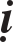 Phaåm Nhaäp Phaùp Giôùi trong kinh Hoa Nghieâm cheùp: Tyø-kheo Ñöùc Vaân noùi vôùi Thieän Taøi raèng:Naøy thieän nam! Ta ñöôïc töï taïi quyeát ñònh giaûi löïc, tín nhaõn thanh tònh, aùnh saùng trí tueä chieáu soi, quaùn khaép caûnh giôùi, lìa taát caû chöôùng, ñaày ñuû haïnh thanh tònh. Ñeán khaép möôøi phöông cuùng döôøng chö Phaät, thöôøng nhôù nghó taát caû chö Phaät Nhö lai, toång trì chaùnh phaùp cuûa taát caû chö Phaät, thöôøng gaëp taát caû chö Phaät, tuøy theo taâm öa thích cuûa chuùng sinh maø thò hieän giuùp hoï thaønh chaùnh giaùc, ôû trong ñaïi chuùng roáng leân tieáng roáng sö töû.Naøy thieän nam! Ta chæ ñöôïc söï nhôù nghó naøy, taát caû caûnh giôùi chö Phaät, aùnh saùng trí tueä thaáy khaép phaùp moân, ñoù laø: Trí quang phoå chieáu nieäm Phaät moân, Linh nhaát thieát chuùng sinh nieäm Phaät moân, Linh an truï löïc nieäm Phaät moân, linh an truï phaùp nieäm Phaät moân, chieáu dieäu chö phöông nieäm Phaät moân, Nhaäp baát khaû kieán xöù nieäm Phaät moân, Truï ö chö kieáp nieäm Phaät moân, Truï nhaát thieát thôøi nieäm Phaät moân, Truï nhaát thieát saùt nieäm Phaät moân, Truï nhaát thieát theá nieäm Phaät moân, Truï nhaát thieát, caûnh nieäm Phaät moân, Truï tòch dieät nieäm Phaät moân, Truï vieãn ly nieäm Phaät moân, Truï quaûng ñaïi nieäm Phaät moân, Truï vi teá nieäm Phaät moân, Truï trang nghieâm nieäm Phaät moân, Truï naêng söï nieäm Phaät moân, Truï töï taïi taâm nieäm Phaät moân, Truï töï nghieäp nieäm Phaät moân, Truï thaàn bieán nieäm Phaät moân, Truï hö khoâng nieäm Phaät moân.Boà-taùt Trí Thuû noùi veà nieäm Phaät.Kinh Hoa Nghieâm noùi: Trong taát caû oai nghi thöôøng nhôù nghó coâng Ñöùc Phaät, ñeâm ngaøy khoâng döøng nghæ. Vieäc nhö theá neân laøm.Ñaïi só Long Thoï khuyeân nieäm Phaät.Luaän Ñaïi Trí Ñoä ghi: Phaät laø Ñaáng Phaùp Vöông voâ thöôïng, caùc Ñaïi Boà-taùt laø phaùp thaàn. Ngöôøi ñöôïc chö thaàn toân troïng chæ coù baäc Phaùp vöông, cho neân Boà-taùt phaûi neân nieäm Phaät.Laïi ghi raèng: Coù caùc Boà-taùt töï nghó laïi mình xöa kia ñaõ huûy baùng Baùt-nhaõ ñoïa vaøo ñöôøng aùc traûi qua voâ löôïng kieáp, tuy tu caùc phaùp moân khaùc cuõng chöa theå thaønh ñaït ñöôïc. Sau cuøng gaëp baäc Thieän tri thöùc daäy tu phaùp nieäm Phaät Tam-muoäi lieàn ñaéc ñaïo, dieät tröø toäi chöôùng môùi ñöôïc giaûi thoaùt. Laïi noùi keä raèng:Neáu ngöôøi mong laøm Phaät Taâm nieäm A-di-ñaøTöùc thôøi seõ hieän thaân Neân ta quy maïng leã.Nieäm Phaät coù baûy coâng ñöùc cao quyù.Cam Loä Sôù noùi:Töø thieåu dò haønh thaéng: Chæ xöng moät caâu “Nam-moâ A-di-ñaø Phaät”, moïi ngöôøi ñeàu nieäm ñöôïc.Nieäm duyeân Phaät caûnh thaéng: Nhaát taâm duyeân nieäm töôùng toát cuûa thaân Phaät thì coõi nöôùc thanh tònh laø ñaát.Ly naïn hoaïch an thaéng: Chö Phaät Boà-taùt che chôû ngöôøi nieäm Phaät, khoâng coù caùc hoaïn naïn, an vui toát laønh.Xöng danh dieät toäi thaéng: nieäm Phaät moät caâu dieät tröø toäi naëng trong taùm möôi öùc kieáp sinh töû.Trì nieäm hoaïch phöôùc thaéng: Xöng nieäm moät caâu danh hieäu Phaät, phöôùc ñöùc hôn caû phöôùc ñem baûy chaát baùu trong thieân haï cuùng döôøng chö Phaät vaø A-la-haùn.Quaû caûm kieán Phaät thaéng: Chuùng sinh nieäm Phaät chaéc chaén ñöôïc thaáy Phaät.Thaân nghinh vaõng sinh thaéng: Hoùa thaân Phaät vaø Boà-taùt phaùt ra aùnh saùng ñoùn röôùc haønh giaû vaõng sinh Tònh ñoä.Phaùp moân tu trì.Caûnh giôùi voâ vi döùt baët teân goïi. Neáu coù saéc taâm höõu laäu thì phaûi döïa vaøo tu chöùng chaân nhö bao goàm caùc ñöùc, phöông tieän coù nhieàu moân. Treân töø lìa töôùng bình ñaúng, döôùi ñeán xöng danh möôøi nieäm, thaûy ñeàu khoâng lìa Tam Thöøa. Vaõng sinh thaàm hôïp vôùi chín phaåm; höõu nieäm roát cuoäc cuõng trôû veà voâ nieäm; höõu sinh thaúng ñeán voâ sinh. Coù theå noùi moät caâu A-di-ñaø moïi caên cô ñeàu thích öùng.Phaùp moân lìa töôùng nieäm Phaät Tam-muoäi voâ truï.Toâng chuû Töø Chieáu noùi: Tam-muoäi veà lìa töôùng nieäm Phaät, ngöôøi coù trí tueä thöôïng caên ngoä saâu lyù naøy thöôøng vaän taâm bình ñaúng nhö hö khoâng, khoâng coù töôùng ngaõ, nhaân, chuùng sinh vaø thoï giaû. Kinh noùi: “Lìa taát caû caùc töôùng laø chö Phaät.”Luaän noùi: Ta vì chaáp beân trong laø nhaân, beân ngoaøi laø chuùng sinh, caùi theo tröôùc laø naêng thoï, caùi theo sau laø nghóa. Ñaõ khoâng coù taâm chaáp trong ngoaøi, tröôùc sau thì taát caû töôùng ñeàu vaéng laëng.Kinh noùi: Bieát khoâng coù ngaõ, nhaân thì ai chòu luaân chuyeån, cuõng khoâng coù thaân taâm ñeå chòu sinh töû kia, cho neân goïi laø “Tam-muoäi lìa töôùng nieäm Phaät”. Ñaây laø thaáy baûn taùnh cuûa taát caû chuùng sinh gioáng nhö Phaät Di-ñaø. Ñaõ khoâng chaáp hai beân höõu töôùng vaø voâ töôùng, cuõng khoâng coù thuyeát thöôøng kieán vaø ñoaïn kieán laø nieäm nieäm Di-ñaø vöôït ra theá giôùi, nôi nôi ñeàu laø Cöïc laïc. Hieän tieàn nhö theá, nieäm laø nieäm cuûa voâ nieäm, nieäm laø sinh cuûa chaân nhö voâ sinh, sinh laø Thaät töôùng. Neân bieát voâ nieäm töùc laø ly nieäm, Thaät töôùng laø voâ töôùng, voâ töôùng laø voâ truï, voâ truï laø vaøo caûnh giôùi Phaät. Ñaây laø ñaïo Voâ thöôïng chaùnh chaân Ñaïi Boà-ñeà. Neáu ñeán ñòa vò naøy töùc laø voâ tu voâ chöùng, khoâng coù sinh töû ñeå giaûi thoaùt; khoâng coù Nieát-baøn ñeå caàu, taùnh töôùng ñeàu khoâng, phaøm Thaùnh bình ñaúng; khoâng coù Phaät ñaïo ñeå thaønh, khoâng coù chuùng sinh ñeå ñoä; khoâng coù ñieàu kyø dieäu ñeå ñaéc. Khoâng coù moät phaùp ñaõ coù, khoâng coù moät phaùp môùi thaønh. Töï tha ñeàu baët döùt, söï lyù khoâng ngaïi, moãi haït buïi ñaày ñuû, moãi coõi ñeàu toaøn baøy phaùp voán nhö vaäy. Suy nghó baøn luaän cuõng khoâng ñeán ñöôïc. Coù theå goïi laø moät con ñöôøng ñeán cöûa Nieát-baøn cuûa caùc Ñöùc Baïc-giaø-phaïm ôû möôøi phöông.Phaùp moân nieäm Phaät Tam-muoäi tam quaùn cuûa Ngaøi ThieânThai.Naém khoâng troøn, raûi ra khoâng bung Xem ñi xem laïi thaønh ngôù ngaån Ngöôøi ngöôøi neáu ñeán ñaát ngôù naøy Ba quaùn voán dó laø hoïa thai.Ñaïi sö Trí Giaû noùi: Giaùo lyù cuûa chö Phaät ñaõ noùi roõ chaúng phaûiquaùn haïnh, chaúng phaûi vì trôû laïi baûn taùnh môùi caên cöù vaøo lyù nhaát taâm ba ñeá chæ ra “ba chæ, ba quaùn”, moãi moät quaùn taâm, nieäm nieäm khoâng thaät coù. Tröôùc heát quaùn khoâng, keá ñeán quaùn giaû, sau cuøng quaùn trung, lìa hai beân, quaùn nhaát taâm, gioáng nhö traêng ra khoûi maây. Ñaây laø haønh töôùng cuûa Bieät giaùo. Laïi noùi: Phaù taát caû hoaëc chaúng gì hôn khoâng; laäp taát caû phaùp chaúng gì hôn giaû. Roát raùo taát caû taùnh chaúng gì lôùn hôn trung. Cho neân noùi moät trung taát caû trung, voâ giaû, voâ khoâng; voâ baát trung; khoâng, giaû cuõng nhö vaäy, töùc laø haønh töôùng cuûa Vieân giaùo. Nhö ba ñieåm cuûa chöõ “Y” Taây Thieân, ba maét cuûa trôøi Thuû-la, chaúng phaûi doïc, chaúng phaûi ngang, vaø khaùc nhau. Cho neân ba quaùn vieân thaønh phaùp thaân baát toá töùc laø khaùc xa vôùi cuøng töû. Boà-taùt Long Thoï noùi keä raèng:Phaùp do nhaân duyeân sinh Ta noùi töùc laø khoâng Cuõng goïi laø giaû danhCuõng goïi nghóa trung ñaïo.Ñaây tuy khaùc vôùi kinh Laêng-nghieâm, kinh Vieân giaùc noùi ba quaùn: Xa-ma-tha, Tam-ma-baùt-ñeà, Thieàn-na, danh muïc tuy khaùc nhau nhöng ñoàng ñi ñeán moät ñieåm. Cuõng goïi laø ba ñeá, laø ñöùc taùnh cuûa thieân nhieân.Trung ñeá: Bao goàm taát caû caùc phaùp. Chaân ñeá: Döùt baët taát caû phaùp.Tuïc ñeá: Laäp taát caû phaùp.Ñöa ra moät töùc laø ba chaúng coù tröôùc sau, haøm sinh saün ñuû, chaúng phaûi sôû ñaéc cuûa taïo taùc. Bí taøng khoâng hieån baøy vì bò ba hoaëc che laáp. Voâ minh che laáp phaùp taùnh, traàn sa chöôùng ngaïi vieäc hoùa ñaïo; kieán tö laøm trôû ngaïi vaéng laëng. Nhöng ba hoaëc naøy laø hö voïng veà maët theå. Do ñaây laäp ra “Ba quaùn”, phaù “Ba hoaëc”, chöùng “Ba trí”, thaønh “Ba ñöùc”.Khoâng quaùn: Phaù kieán hoaëc, tö hoaëc, chöùng trí nhaát thieát, thaønh ñöùc baùt-nhaõ.Giaû quaùn: Phaù hoaëc traàn sa, chöùng trí ñaïo chuûng, thaønh ñöùc giaûi thoaùt.Trung quaùn: Phaù hoaëc voâ minh, chöùng Nhaát thieát chuûng trí, thaønh ñöùc phaùp thaân, chaúng phaûi ñeàu khaùc nhau, cuõng chaúng phaûi khaùc thôøi; lyù thieân nhieân ñaày ñuû caùc phaùp, nhöng taùnh ba ñeá naøy töï noù ñaõ cuøng toät lyù taùnh. Vì theá noù vaø Thieàn toâng khaùc maø chaúng khaùc. Luùc haønh giaû nieäm Phaät thì yù caên laø nhaân, baïch haøo vieân quang laø duyeân, nieäm sinh khôûi töùc laø phaùp sôû sinh, ñeá quaùn taâm nieäm Phaät khôûi töùc laø giaû danh, quaùn suoát theå töùc laø khoâng, taâm naøy coù Nhö lai taïng, lìa bieân hieån trung. Hoaëc caên hoaëc traàn ñeàu laø phaùp giôùi, chö Phaät, chuùng sinh moät nieäm öùng khaép, ngang nôi bieân laø trung, khoâng Phaät, khoâng nieäm. Ñaây laø Ñaïi thöøa tu taäp vieân maõn ba quaùn nieäm Phaät. Coù theå goïi laø voâ töôùng, voâ khoâng, voâ baát khoâng, töùc laø töôùng cuûa Nhö lai chaân thaät.Phaùp moân Khoâng quaùn nieäm Phaät Tam-muoäi voâ nieäm.Veà Khoâng quaùn nieäm Phaät Tam-muoäi, baøi töïa cuûa Toå Sö noùi: Chuyeân nghó nhôù vaéng laëng, taâm chuyeân nhaát khoâng xao ñoäng, khí hö thaàn minh, khoâng toái taêm naøo thaáu suoát, nhaäp vaøo ñònh naøy queân caû tri kieán, traàn luïy mau tieâu tröø, tình thöùc ngöng ñoïng ñeàu dung hoøa saùng  toû, khoâng phaûi laø chí dieäu trong thieân haï thì ai coù theå ñeán ñöôïc choã naøy ö? Ñaïi sö Trí giaû laáy “khoâng quaùn” ñeå taåy saïch taát caû phaùp. Cho neân noùi: “Moät khoâng taát caû khoâng”. Khoâng coù giaû vaø trung naøo chaúng phaûikhoâng, nhaäp vaøo quaùn naøy laø xeùt thaät chaân ñeá. Nay muoán laøm cho haønh giaû boû voïng veà chaân neân noùi phaùp naøy: Töø giaû quaùn vaøo khoâng quaùn, vì giaû laø phöông tieän ñeå nhaäp khoâng. Tröôùc quaùn taát caû phaùp laø giaû, cho ñeán boán ñaïi, naêm uaån, luïc caên, luïc traàn, saùu thöùc, cho ñeán cuøng taän caùc theá giôùi möôøi phöông, nuùi soâng ñaát ñeàu khoâng coù moät vaät. Hieåu roõ luoáng doái thì hieåu ñöôïc chaân, cho neân goïi laø nhò ñeá quaùn.Ngöôøi tu phaùp quaùn naøy tröôùc phaûi nhieáp taâm tónh toïa, queùt saïch khoâng dính maéc vaøo taát caû caûnh giôùi luoáng doái khoâng thöïc ôû theá gian, chæ quaùn “khoâng”, cho neân kinh Baùt-nhaõ noùi: Trong khoâng, ngoaøi khoâng, trong ngoaøi ñeàu khoâng khoâng, caùi khoâng khoâng, cuõng khoâng thaät coù. Nhö theá ñoán nhaäp vaøo bieån khoâng Baûo Minh cuûa Nhö lai.Taùnh giaùc chaân khoâng töùc Nhö lai taïng, taùnh khoâng troøn saùng, linh quang chieáu khaép phaùp giôùi taùnh. Nhö haït chaâu ma-ni tuøy yù sinh ra, gioáng nhö bieån caû saâu roäng goàm nhieáp, bình ñaúng taùnh trí goïi laø Phaät tri kieán; coù theå goïi laø caùc haønh phaùp voâ thöôøng, taát caû khoâng töùc laø Nhö Lai ñaïi vieân giaùc.Phaùp moân Nhaâït quaùn nieäm Phaät Tam-muoäi chuyeân töôûng. Kinh Quaùn Voâ löôïng Thoï noùi:Phaät baûo Vi-ñeà-hy: Phu nhaân vaø chuùng sinh neân chuyeân taâm buoäc nieäm moät choã, töôûng veà Taây phöông. Khi thöïc haønh töôûng thì taát caû chuùng sinh neáu khoâng phaûi laø ngöôøi muø baåm sinh, laø ngöôøi coù maét thì ñeàu thaáy maët trôøi laën, phaûi khôûi töôûng nieäm ñang ngoài höôùng veà phöông Taây, quaùn kyõ maët trôøi, khieán cho taâm an truï vöõng chaéc khoâng dôøi ñoåi. Luùc maët trôøi saép laën gioáng nhö chieác troáng treo, ñaõ thaáy maët trôøi roài môû maét nhaém maét ñeàu roõ raøng. Ñaây laø töôûng maët trôøi, goïi laø sô quaùn. Haønh giaû nhaäp vaøo quaùn naøy, phaûi ôû choã vaéng laëng, caét döùt moïi duyeân beân ngoaøi, ngoài ngay thaúng nhieáp taâm quaùn kyõ vaàng maët trôøi hieän ôû tröôùc maét, chuù taâm vaøo moät caûnh thì taâm seõ laéng ñoïng yeân tónh, gioáng nhö soi göông thaáy maët cuûa mình. Neáu taâm rong ruoåi thì cheá ngöï khieán cho trôû veà, taâm ngöng nghì thì ñoù laø truï nôi ñònh töùc laø ñaéc Tam-muoäi, coù theå goïi laø quaï vaøng ñaùy bieån (thaáy) maët trôøi treân hö khoâng, con ngöôi trong maét (nhìn) ngöôøi tröôùc maët.Phaùp moân tham Thieàn nieäm Phaät roát raùo.Baøi töïa Thieàn kinh cuûa Toå sö Tueä Vieãn noùi: Thieàn chaúng nhôø trí thì khoâng theå ñeán choã toät cuøng cuûa Söï vaéng laëng cuûa noù. Trí chaúng nhôø thieàn thì khoâng theå soi chieáu saâu xa. Söï soi chieáu vaø vaéng laëng cuûa thieàn vaø trí giuùp ñôõ nhau. Chieáu khoâng lìa tòch, tòch khoâng lìa chieáu, caûm thì cuøng xa, öùng thì ñoàng höôùng ñeán. Ngaøi Töø Chieáu noùi: Tòch maø thöôøngchieáu, chieáu maø thöôøng tòch. Thöôøng tòch, thöôøng chieáu, goïi laø thöôøng tòch quang. Ngöôøi nieäm Phaät muoán tham thieàn thaáy taùnh thì haõy caên cöù vaøo phaùp naøy, phaûi ôû trong ngoâi nhaø vaéng laëng, ngoài ngay thaúng, queùt saïch caùc duyeân raøng ròt, caét döùt tình traàn, môû to hai maét.Ngoaøi khoâng dính maéc ngoaïi caûnh, trong khoâng truï nôi ñònh, soi chieáu trôû laïi mình, trong ngoaøi ñeàu vaéng laëng. Sau ñoù lieân tuïc nieäm “Nam-moâ A-di-ñaø Phaät” naêm ba caâu, soi xeùt trôû laïi mình noùi: Thaáy taùnh thì thaønh Phaät roát raùo laø A-di-ñaø trong baûn taùnh cuûa ta. Laïi quaùn chieáu “nhaát nieäm” khôûi ôû ñaây töø nôi naøo khôûi, quaùn phaù moät nieäm naøy, laïi noùi phaù moät nieäm naøy laø ai?Tham vaán hoài laâu laïi ñeà cöû nieäm “Nam-moâ A-di-ñaø Phaät”, laïi quaùn nhö theá, tham nhö theá, tha thieát thöïc haønh coâng phu, ñöøng ñeå giaùn ñoaïn. Tænh taùo khoâng meâ muoäi, nhö gaø aáp tröùng, khoâng caâu chaáp trong boán uy nghi, cuõng ñeà cöû nhö theá, quaùn nhö theá, tham nhö theá, boãng nhieân ôû nôi haønh söû khi nghe tieáng thaáy saéc boãng nhieân saùng toû, ñích thaân thaáy baûn taùnh Di-ñaø. Trong ngoaøi thaân taâm nhaát thôøi thoâng thoaùt, taän cuøng trôøi ñaát laø Taây phöông, muoân töôïng sum la ñeàu laø töï kyû. Tónh khoâng maát chieáu, ñoäng khoâng rôøi tòch. Sau ñoù phaùt khôûi loøng töø, vaän duïng taâm bi, dìu daét nhöõng ngöôøi chöa bieát, bi trí vieân dung, nhaäp vaøo voâ coâng duïng haïnh, ñöôïc sinh leân thöôïng phaåm, goïi laø Thaät baùo trang nghieâm ñoä, ñöôïc Nhaát thieát chuûng trí. Coù theå goïi laø traêng hö khoâng treân ñaàm xanh muoân xöa, nhieàu moø vôùt môùi bieát ñöôïc.Phaùp moân Nhieáp taâm nieäm Phaät Tam-muoäi ñieàu töùc.Phaåm Hieàn Hoä trong kinh Ñaïi Taäp noùi: Ngöôøi caàu voâ thöôïng Boà- ñeà phaûi tu nieäm Phaät Thieàn Tam-muoäi coù keä cheùp: Neáu ngöôøi chuyeân nieäm danh hieäu Phaät A-di-ñaø goïi laø thieàn voâ thöôïng thaâm dieäu. Luùc doác loøng quaùn töôûng thaáy Phaät töùc laø phaùp baát sinh baát dieät. Kinh Toïa Thieàn Tam-muoäi noùi: Boà-taùt toïa thieàn khoâng nhôù nghó gì caû, chæ nhôù Phaät thì ñöôïc Tam-muoäi. Haøng sô cô tu taäp khoâng traùnh khoûi hoân traàm taùn loaïn thì neân quaùn taát caû laø giaû ñeå ñoái trò trôøi ngöôøi. Baûo Giaùm noùi raèng:Heã tu thieàn ñònh phaûi nhaäp tònh thaát thaân ngoài ngay thaúng, ñeám hôi thôû ra vaøo. Töø moät ñeán möôøi, töø möôøi ñeán traêm, töø traêm ñeán ngaøn muoân thì thaân naøy an truï, taâm naøy vaéng laëng, bình ñaúng nhö hö khoâng… khoâng nhoïc coâng ngaên chaën. Quaùn nhö vaäy moät hoài laâu thì hôi thôû töï an truï, khoâng ra, khoâng vaøo. Luùc aáy bieát hôïi thôû naøy töø trong taùm vaïn boán ngaøn loã chaân loâng nhö maây muø lan toûa, nhöõng taät beänh töø voâ thæ ñeán nay ñeàu töï tieâu tröø, caùc chöôùng ngaïi töï tieâu dieät, töï nhieân toû ngoä. Gioáng nhö ngöôøi muø boãng ñöôïc saùng maét, luùc aáy thaáy thaáu suoát, khoâng caànnhôø ngöôøi chæ ñöôøng. Nay nhieáp taâm nieäm Phaät naøy muoán mau thaønh Tam-muoäi thì phaûi duøng phaùp quaùn soå töùc ñeå ñoái trò beänh hoân traàm taùn loaïn. Luùc saép ngoài thieàn, tröôùc nghó thaân mình ôû trong vaàng aùnh saùng troøn, quaùn ngay ñaàu muõi töôûng hôi thôû ra, thôû vaøo. Moãi laàn thôû neân nieäm thaàm Nam-moâ A-di-ñaø Phaät. Caùch ñieàu hoøa hôi thôû laø taâm khoâng nhanh, khoâng chaäm, hôi thôû vaø taâm nöông nhau ra vaøo. Phöông phaùp naøy ñi, ñöùng, naèm, ngoài ñeàu thöïc haønh ñöôïc caû, ñöøng ñeå ñöùt quaõng, thöôøng phaûi haønh trì noái nhau cho ñeán luùc thaâm nhaäp vaøo thieàn ñònh; hôi thôû vaø nieäm ñeàu queân thì thaân taâm naøy ñoàng vôùi hö khoâng. Thöïc haønh laâu ngaøy, taâm thuaàn thuïc trí tueä saùng suoát, Tam-muoäi hieän tieàn töùc laø duy taâm Tònh ñoä.Phaùp moân Nhaát töôûng nieäm Phaät Tam-muoäi chuyeân nieäm. Kinh Ñaïi Baùt-nhaõ noùi: Ngaøi Maïn-thuø-thaát-lôïi baïch Phaät raèng:Caùc Boà-taùt tu haønh phaùp moân gì ñeå mau chöùng Voâ thöôïng Boà-ñeà?Phaät ñaùp:Boà-taùt tu haønh Tam-muoäi Nhaát töôùng trang nghieâm mau chöùngVoâ thöôïng Boà-ñeà. Haønh giaû tu phaùp moân naøy khoâng noùi chuyeän voâ ích, khoâng nghó ñeán caùc töôùng, chuyeân taâm buoäc nieäm vaøo moät Ñöùc Phaät, nhôù laáy danh hieäu, kheùo nghó töôûng dung nghi cuûa Phaät, töùc laø quaùn khaép taát caû chö Phaät ba ñôøi thì ñöôïc taát caû trí tueä cuûa chö Phaät. Luaän Thaäp Nghi cuûa Ngaøi Thieân Thai noùi:Taát caû chö Phaät ñeàu bình ñaúng nhöng caên cô cuûa chuùng sinh phaàn nhieàu chaäm luït, vaån ñuïc, hoãn loaïn. Neáu khoâng chuyeân taâm buoäc nieäm vaøo moät danh hieäu Phaät thì taâm seõ taùn loaïn, laâu ñöôïc ñònh, khoù thaønh Tam-muoäi. Cho neân phaûi chuyeân nieäm Phaät A-di-ñaø, töùc laø nhaát töôùng Tam-muoäi. Luaän Baûo Vöông noùi:Ngöôøi tu trì Tam-muoäi Nhaát töôùng nieäm Phaät phaûi thöôøng buoäc nieäm, trong luùc ñi, ñöùng, naèm, ngoài cuõng nghó nhôù ñeán danh hieäu Phaät A-di-ñaø. Luùc leân giöôøng nguû cuõng nieäm Phaät, vöøa môùi thöùc giaác cuõng nieäm noái nhau, khoâng ñeå moät vieäc khaùc xen vaøo laøm ñöùt quaõng; Khoâng ñeå tham saân laøm giaùn caùch. Tuøy theo söï sai phaïm maø saùm hoái; nieäm nieäm khoâng xen hôû, khoâng nghó vieäc khaùc, khoâng caùch ngaøy, khoâng caùch giôø, nieäm nieäm thöôøng khoâng lìa Phaät, nieäm nieäm thanh tònh troøn saùng thì ñoù laø ñöôïc Tam-muoäi nhaát töôùng, cuõng coù theå goïi laø. Neáu ñaõ lieãu ngoä thì muoân vieäc xong.Phaùp moân Luïc thôøi nieäm Phaät coâng ñöùc hoài höôùng.Toå sö Tueä Vieãn keát xaõ ôû Ñoâng Laâm, taêng tuïc ñoàng tu Ñaïi tríthöôïng hieàn, thaâm nhaäp thieàn quaùn ñaéc Tam-muoäi nieäm Phaät. Keû só trung löu saùu thôøi tu taäp leã baùi Tònh ñoä hoài höôùng Taây phöông. Ñôøi Ñöôøng coù baøi thô raèng: “Tueä Vieãn rieâng khaéc lieân hoa laäu, vaãn höôùng veà nuùi leã baùi saùu thôøi.”Heã tu phaùp moân naøy, thì tröôùc phaûi ôû trong tònh thaát thôø töôïng Phaät, cuùng döôøng höông hoa ñeøn ñuoác, queùt doïn buïi baëm, maëc aùo môùi saïch, moãi ngaøy vaøo buoåi saùng, buoåi tröa, buoåi chieàu, ñaàu hoâm, nöûa ñeâm vaø gaàn saùng neân ñoái tröôùc Tam baûo, ngoài thaúng chaép tay, tín leã Taây phöông. Moãi thôøi leã baùi maét phaûi quaùn toân dung töø bi cuûa Phaät, xöng Thaùnh hieäu Phaät A-di-ñaø moät ngaøn caâu, tuïng vaên phaùt nguyeän hoài höôùng Taây phöông roài laïy Phaät boán möôi taùm laïy. Ngaøy ba thôøi, ñeâm ba thôøi, haønh ñaïo tinh chuyeân khoâng meät moûi, yù chí tu trì, haïnh nguyeän vöõng chaéc, Tònh nghieäp vieân thaønh, moät ngaøy kia chaéc chaén ñöôïc trung phaåm trung sinh.Phaùp moân Saùm toäi nieäm Phaät coâng ñöùc heä nieäm.Kinh Ñaïi Di-ñaø noùi: Luùc ta thaønh Phaät, daân chuùng, chö thieân ôû voâ soá theá giôùi chö Phaät, trong möôøi phöông nghe danh hieäu ta ñeàu ñoát höông, raûi hoa, ñoát ñeøn, treo phöôùn, cuùng döôøng trai cho Sa-moân, xaây döïng chuøa thaùp, trai giôùi thanh tònh, laøm caùc vieäc laønh, nhaát taâm buoäc nieäm vaøo danh hieäu ta, tuy chæ trong moät ngaøy ñeâm xöng nieäm khoâng döùt cuõng ñöôïc sinh veà nöôùc ta. Neáu khoâng ñöôïc nhö vaäy thì ta nguyeän khoâng thaønh Phaät. Laïi noùi:Luùc ta thaønh Phaät, caùc trôøi, nhaân daân trong voâ soá theá giôùi, ôû möôøi phöông, cho ñeán caùc loaøi coân truøng nhoû nhít ñôøi tröôùc gaây ra nghieäp aùc, nghe danh hieäu ta ñeàu saùm hoái laøm laønh, vaâng giöõ kinh giôùi, nguyeän sinh veà coõi nöôùc ta, thì luùc qua ñôøi khoâng ñoïa vaøo ba ñöôøng aùc, thoï thaân ñôøi sau, taát caû nhöõng ñieàu mong muoán ñeàu ñöôïc nhö yù. Neáu khoâng ñöôïc nhö theá thì ta nguyeän khoâng thaønh Phaät.Ngöôøi tu trì, tröôùc phaûi söûa soaïn ñaøn traøng trang nghieâm saïch seõ, ñoát höông ñeøn cuùng döôøng, thænh moät vò Tyø-kheo vaø caùc baäc Thöôïng thieän ñoàng leân ñaïo traøng ñeå chöùng minh roài nieäm höông baïch Phaät, toû baøy chí nguyeän cuûa mình; xua tan lo aâu, taâm khoâng lo buoàn, chôù tham döï vaøo vieäc gia ñình, ñöøng gaàn guõi ngöôøi thaân, neân trai giôùi tu trì, buoäc nieäm vaøo danh hieäu Phaät; ngaøy ñeâm nieäm Phaät moät ngaøn caâu, tuïng kinh A-di-ñaø. Thöïc haønh nhö theá moãi ngaøy ba thôøi, doác loøng saùm hoái hoài höôùng; noùi raèng: nay con töï nhôù, töø luùc sinh ra ñeán nay ñaõ gaây ra nhieàu nghieäp aùc, hoâm nay nguyeän nhôø coâng ñöùc nieäm Phaät naøy maø ñöôïc vaøo bieån ñaïi theä cuûa Nhö Lai, nöông naêng löïc Töø bi cuûa Phaät, ñöôïc tieâu tröøtaát caû toäi chöôùng, giaûi toûa oan khieân, Tam nghieäp thanh tònh, sinh ra caùc coâng ñöùc laønh, trang nghieâm thanh tònh. Nguyeän ñöôïc phöôùc trí hieän tieàn, nguyeän bieát tröôùc ngaøy giôø qua ñôøi, luùc saép qua ñôøi thaân khoâng beänh khoå, taâm khoâng ñieân ñaûo nhö nhaäp vaøo thieàn ñònh; trong khoaûnh khaéc sinh veà Cöïc laïc Taây phöông, ñöôïc Phaät tieáp daãn, ôû treân ñaøi sen trong ao baûy baùu, ñöôïc Phaät thoï kyù, ñöôïc nghe giaùo phaùp, mau ñöôïc trí tueä Phaät, ñoä taát caû chuùng sinh, thoûa nguyeän Boà-ñeà. Coù theå goïi laø nöôùc chaûy beân vaùch ñaù, gioù thoåi höông hoa bay toûa.Phaùp moân Thaàn hoân nieäm Phaät coâng ñöùc tín nguyeän.Boà-taùt taïi gia thôø Phaät giöõ giôùi, haèng ngaøy laøm caùc vieäc nhaø, chöa theå nhaát taâm tu haønh thì: Buoåi saùng phaûi daäy sôùm ñoát höông, tham thöøa phaùp Tam baûo, tuøy yù nieäm Phaät, buoåi chieàu cuõng nhö theá. Leã baùi, nieäm Phaät phaûi laø thôøi khoùa haøng ngaøy. Neáu coù hoâm naøo boû soùt moät thôøi thì ngaøy hoâm sau phaûi töï saùm hoái tröôùc Phaät. Phaùp moân naøy thích hôïp cho moïi taàng lôùp. Keû só ñoïc saùch vaãn tu trì ñöôïc. Nhaø noâng troàng troït vaãn tu trì ñöôïc. Ngöôøi thôï laøm vieäc vaãn nieäm Phaät ñöôïc, nhöõng ngöôøi buoân baùn vaãn nieäm Phaät ñöôïc. Ngoaøi vieäc saùng xem kinh, chieàu leã Phaät, coøn phaûi tranh thuû thôøi gian möôøi hai thôøi trong ngaøy ñeå coâng phu, trì danh hieäu Phaät, töø traêm caâu ñeán ngaøn caâu, laáy söï chí thaønh laøm coâng phu ñeå mong vaõng sinh Tònh ñoä. Hoài höôùng raèng: Ñeä töû… vôùi coâng ñöùc leã baùi nieäm Phaät nguyeän luùc qua ñôøi ñöôïc sinh veà Tònh ñoä, beân bôø ao sen ñích thaân gaëp Phaät A-di-ñaø; trong nhöõng haøng caây baùu gaëp gôõ baïn laønh, nguyeän khaép cho cha meï, sö tröôûng vaø chuùng sinh trong phaùp giôùi ñeàu ñöôïc nhö nguyeän naøy. Coù theå noùi laø nhieàu haït buïi thaønh ngoïn nuùi lôùn, moät gioït nöôùc nhoû laâu ngaøy cuõng thaønh doøng soâng.Phaùp moân Giaûn kính nieäm Phaät coâng ñöùc thaäp nieäm.Ngaøi Töø Vaân Saùm Chuû noùi: Ngöôøi ôû theá gian, coâng vieäc beà boän, moãi ngaøy vaøo buoåi saùng sôùm neân maëc aùo môùi saïch, xoay maët veà phía Taây, chaép tay nieäm danh hieäu Phaät A-di-ñaø, nieäm Phaät luoân moät hôi laø moät nieäm. Cöù nhö theá ñeán möôøi hôi, tuøy theo hôi thôû ngaén hay daøi, laáy döùt hôi laøm chöøng, tieáng nieäm Phaät khoâng cao khoâng thaáp. Ñaët taâm vaøo caâu nieäm Phaät, nhö theá ñeán möôøi hôi noái nhau khoâng ñöùt quaõng, ñònh taâm chuyeân tinh nieäm Phaät thì coâng ñöùc hieån baøy. Ñoù laø nöông vaøo hôi thôû ñeå buoäc taâm. Hoài höôùng raèng:Con phaùp danh… moät loøng quay veà nöông töïa Ñöùc Phaät A-di-ñaø ôû Taây phöông. Nguyeän Ngaøi duøng aùnh saùng thanh tònh nhieáp thoï con. Nay con nieäm danh hieäu Nhö Lai möôøi nieäm, caàu sinh Taây phöông. Phaät xöa ñaõ nguyeän; neáu coù chuùng sinh naøo muoán sinh veà nöôùc ta thì xöng danhhieäu ta duø chæ möôøi nieäm, neáu ngöôøi aáy khoâng ñöôïc sinh veà nöôùc ta, thì ta nguyeän khoâng thaønh Phaät. Nay con ñem coâng ñöùc möôøi nieäm naøy nguyeän luùc qua ñôøi taâm khoâng ñieân ñaûo, trong khoaûng khaéc sinh veà coõi Cöïc laïc, nghe phaùp nhieäm maàu cuûa Phaät, mau chöùng Boà-ñeà. Coù theå goïi laø neáu tín taâm khoâng lui suït thì chaéc chaén seõ ñöôïc gaëp Phaät.Baøi töïa vieân dung töù ñoä tuyeån Phaät ñoà cuûa Töø chieáu toângchuû.Tòch quang, Ñoàng cö laø moät khoâng khaùc, nhöng tình sinh kia ñaâyneân thaáy coù thaân sô. Tröôùc maët roõ taùnh saéc khoâng, laø nhö nhö, voán khoâng hai ñöôøng maø töï thaáy coù dieäu coù thoâ, ta thì khoâng nhö theá. Taát caû ñoàng moät theå Tyø-loâ, tröôùc phaûi bieát goác ñeå khoûi bò nhöõng caën baû dô baån dính vaøo. Haønh coù haønh töôùng, trí coù trí moâ, nguyeän coù nguyeän löïc, taán coù loä trình. Tænh tænh laëng laëng nhö haït chaâu saùng saïch chieáu suoát vaøo taâm theå phaøm Thaùnh, ñoàng moät ñöôøng ñi, boán coõi ñoàng theo veát chaân xöa, ba thaân nhö moät thì taát caû lôøi noùi, vieäc laøm ñeàu laø Tònh ñoä; khaép nôi khaép choán ñeàu nieäm Di-ñaø. Coøn sôn taêng vì thaáy boán ñoä hoãn loaïn, khoâng coù luaân trí chuyeån haønh dung, ñeán noãi khieán cho keû ñoän caên, ngöôøi lôïi caên khoâng phaân bieät ñöôïc, nhaân quaû ñeàu maát, chæ noùi Tònh ñoä maø khoâng bieát Tònh ñoä cao thaáp, chæ noùi “Duy taâm” maø khoâng bieát söï saâu caïn cuûa taâm, cho neân thaáy caùc nhaø huyû baùng nhau, moãi ngöôøi chaáp moät beân, ai bieát mình töï phaù toâng phong, chaúng phaûi ma coù theå phaù ñöôïc. Nay noùi sô löôïc ñeå khai môû moät tuyeán ñöôøng, neâu ra boán ñoà hoïa ñeå döùt boû meâ tình, mau hieåu ñöôïc taâm ñòa. Sau ñaây, haø sa theá giôùi ñeàu gom trong moät trang giaáy; voâ löôïng phaùp moân seõ neâu ra trong gang taác.Bieåu ñoà töôùng chung boán coõi vieân dung:Töï taùnh Phaät Di-ñaø Do taâm cô Tònh ñoä Khi ngoä, chæ moät nieäm Meâ traûi qua ba kyø (*)Laäp hai moân chieát nhieáp Phaøm Thaùnh moät ñöôøng veà Tình ñôøi xem noùng, laïnh Maët ngöôøi tuøy thaáp, caoPhaøm Thaùnh ñoàng cö ñoä (coõi phaøm Thaùnh cuøng ôû)Tam quang cuï tuùc Nhö aám töï xuaát thaânTình Phaøm Thaùnh khaùc, trí coù khaùc Phaûi nöông tu chöùng hôïp Tyø-loâSôï ngöôøi söùc yeáu ñi meät moûiNöûa ñöôøng döøng, quyeàn chæ Taây phöông Ngang vöôït hai coõi, ít ngöôøi bieátDeã tu deã ñeán chôù nghi ngôøTraàn caáu chöa döùt caàu giaûi thoaùt Nhaát taâm tín nguyeän nieäm Di-ñaø Qua ñôøi chaùnh nieäm ñi roõ raøng Ba saùng baûy ngaøy bieát giôø tröôùcÑaõ sinh Tònh ñoä thöôøng nghe phaùp Lo gì khoâng ngoä ñöôïc taâm cô Nguyeän khoâng lui suïtBa ñöùc meâToâng - duïng - theå Thaéng - lieät - öùng Tình kieán chöa döùt Coøn ñuû phieàn naõoMöôøi nieäm thaønh töïu vaõng sinh Vöôït ra ba coõi theo chieàu ngangTu-ñaø-hoaøn vaø trôøi ngöôøi troâng thaáy. Thaân cao taùm thöôùc.Phaøm Thaùnh cö.Coõi naøy, taêng, tuïc, nam, nöõ ñeàu ôû chung nhöng coù tín nguyeän nieäm Phaät neân ñeàu ñöôïc vaõng sinh. Cho duø chöa döùt boû phieàn naõo, khoâng xuaát gia, khoâng tu thieàn ñònh, chæ nieäm danh hieäu Phaät nhöng ñeán luùc qua ñôøi cuõng ñöôïc Phaät Di-ñaø tieáp daãn, lieàn sinh vaøo coõi Tònh ñoä, ñöôïc thaàn thoâng, ñöôïc baát thoaùi chuyeån, thaúng ñeán Boà-ñeà. Coõi Phaøm Thaùnh ñoàng cö chính laø coõi töï tha thoï duïng, ñaày ñuû ba thöù aùnh saùng, nhieáp heát boán coõi chín phaåm hoùa sinh theo lyù, ba coõi sau ñeàu ôû trong ñoù nhöng chæ daãn ra haï haï phaåm laø vì toå sö bieát roõ noù deã tu deã veà. Caùc phaåm vò cao thaáp khaùc ñeàu tuøy theo haïnh nguyeän tu chöùng maø thaønh töïu.Phöông tieän thaéng cö ñoä (Nhö bieân coâng xuaát thaân) Döùt boû phieàn naõo baët daáu veátTrí dieät taâm nguoäi ñaõ thoâi nghæ Baûo sôû khoâng theå böôùc ñeán tröôùc Nhö lai phöông tieän neân giöõ laïi Taùnh Thanh vaên doïc ra ba coõi,Phieàn naõo traàn lao mau döùt tröø,Taùm ñònh boán thieàn thöôøng quaùn luyeän Thoaùt haún traàn theá, khoâng trôû laïi Haïnh khoâng lui suïtÑöùc giaûi thoaùt Theå duïng toâng Thaân thaéng öùng Trí Nhaát thieátPhaù kieán hoaëc, tö hoaëc Baùt quan ñaúng sinhVöôït ra ba coõi theo chieàu doïcÑeä töû Thanh vaên chöùng quaû thöù tö v.v… thaáy ñöôïc: Thaân vaøng tröôïng saùuLa-haùn cö:Coõi naøy ñeàu laø nhöõng vò caên taùnh ñònh taùnh Tieåu thöøa, sôï ba coõi nhö sôï coïp, quyû, roàng, raén. Hoï phaù kieán hoaëc, tö hoaëc, döùt boû tham saân si, döùt haït gioáng Nhö lai nhö con hoaüng nhaûy ñi moät mình khoâng nhìn laïi baày ñaøn phía sau. Thieân chaáp veà caùi bieát haïn heïp, chìm ñaém vaøo söï vaéng laëng neân sinh ôû Phöông tieän ñoä. Neân Ñöùc Nhö lai noùi thuaàn Ñaïi thöøa ñeå ñieàu phuïc hoï.Thaät baùo trang nghieâm ñoä (Nhö khoa tuyeån xuaát thaân)Taâm phaùp nhoû nhieäm chöa döùt boû Neân bieát tình heát, môùi tröø goác, Moà hoâi dính aùo chöa côûi ñöôïc Haït buïi nhoû chöôùng ngaïi trôøi ñaát.Chaúng ngang chaúng doïc lyù hôïp nghi Ba quaùn, taâm laëng tieán chaúng nghi Söùc mình chöa theå leân bôø giaùcTrôû laïi caên cô caùc Thaùnh hieànNhö nguyeät chi quang (Nhö aùnh saùng traêng) Trí khoâng lui suïtÑöùc Baùt-nhaõ Duïng toâng theå Baùo thaân vieân maõn Trí Ñaïo chuûng Phaù hoaëc traàn saPhaàn phaù hoaëc voâ minhBa taâm khaéc bò sinhRa khoûi ba coõi chaúng theo chieàu ngang, chaúng theo chieàu doïc.Taùm vaïn boán thieân töôùng toát laø choã thaáy cuûa caùc vò Nhaát sinh boå xöù vaø caùc vò ñaïi só.Boà-taùt cö:Coõi naøy ñeàu ñaõ tu troïn veïn ba quaùn, Thaäp truï, Thaäp haïnh, Thaäp Hoài höôùng, Thaäp ñòa, Ñaúng giaùc phaùp thaân Ñaïi só nhö buïi, nhö caùt; moãi moãi ñeàu phaàn phaù voâ minh. Phaân thaân khaép möôøi phöông. Taùm töôùng thaønh ñaïo, ñoä thoaùt chuùng sinh, ñeàu chöa roát raùo. Lôøi daïy cuûa Ngaøi Thieân Thai Hieàn Thuû thaät roõ raøng.Thöôøng Tòch quang Tònh ñoä:Nhö nhöït chi quang (nhö aùnh saùng maët trôøi)***Caûnh trí nhö nhö baët tu chöùng Khoâng coøn vieäc nhaøn vöôùng maéc taâm Tình heát kieán tröø, tin töùc ñoaïnMoät vaàng traêng saùng giöõa trôøi thu Cöûa ngang thaáu ñaûnh khoâng nghó baøn Chæ ôû ñöông nieäm döùt tö duy,Duy taâm Tònh ñoä chæ taâm tònh Ngay ñoù gaùnh vaùc, cô baäc nhaát Trí toû, meâ tröø khoâng phieàn naõo Trôû veà nguoàn coäi rieâng mình bieát Voâ taâm, thaân khaép traàn sa giôùi Maëc tình thaâu nhieáp caùc caên cô Vò khoâng lui suïtÑöùc Phaùp thaân Toâng, theå, duïng Phaùp thaân thanh tònh Nhaát thieát chuûng trí Phaù heát ba hoaëcMoät nieäm baát sinh Xung quan thaáu ñænh Voâ thöôïng chaùnh chaân chö Phaät sôû kieánThaân phaùp giôùi Quaû nhaân cöCoõi naøy laø caûnh giôùi toái thöôïng thöøa hoaëc döùt, tình queân, caùc phaùpkhoâng sinh, baùt nhaõ khoâng sinh, baát sinh khoâng sinh, goïi laø Ñaïi Nieát- baøn. Roát raùo ôû ñænh nuùi Nieát-baøn coõi trang nghieâm Thöôøng tòch Quang goïi laø Thanh tònh phaùp thaân Tyø-loâ-giaù-na Phaät, goïi laø “Ñeán bôø kia”, cuõng goïi laø chính mình tröôùc kieáp khoâng.Boán Ñoä ôû Ñoâng phöông Boán coõi khoâng chia nôi Tình sinh neân ngaên ngaïi Ngoä meâ chia lôùn nhoû Tònh ueá ngaên Taây Ñoâng Muoân höõu thaân tuy khaùc Cô trôøi lyù töï ñoàngGioù xuaân thoåi phôùt qua Choã naøo khoâng hoa hoàng?Ñaïi kieán tröôùc sau khoâng ñoåi Tieåu kieán chín phaåm khaùc nhau Thöôïng trí, chæ ôû nhaát taâmHaï trí, Ñoâng Taây ngaên ngaïi Boán ñoä ôû Taây phöông.Nhö aùnh saùng maët traêng, sinh ñuû caû taùm vaïn boán ngaøn töôùng toát vaø ba taâm.Nhö aùnh saùng cuûa caùc vì sao, sinh thaân vaøng moät tröôïng saùu vaø taùm caùnh tay.Nhö aùnh saùng ñom ñoùm, sinh thaân cao taùm thöôùc vaø möôøi nieäm thaønh töïu.Boà-taùt nhaát sinh boå xöù vaø caùc Ñaïi só ñöôïc thaáy coõi Thaät baùo. Ñeä töû Thanh vaên ñöôïc thaáy coõi Phöông tieän.Tu-ñaø-hoaøn vaø caùc vò trôøi, ngöôøi ñöôïc thaáy coõi Ñoàng cö.Chôù cho Taây phöông xa Taây phöông tröôùc maét ta Tuy noùi vöôït möôøi muoân Khoâng heà lìa Tam thieân Vöøa caát tieáng nieäm Phaät Ao sen ñaõ nôû hoaNeáu tín taâm khoâng lui Chaéc chaén leã Nhö lai.Taây phöông laø chaáp töôùng, nhaøm chaùn tu hai moân. Neáu ngöôøi hieåu ñöôïc ñieàu naøy thì moïi nôi ñeàu laø Tònh ñoä.Ngöôøi ôû ñòa nguïc A-tyø nöông vaøo chaùnh nieäm maø ñöôïc an vui,thaân ñoä Tyø-loâ khoâng rôøi moät nieäm cuûa haï phaøm. Ngaøi Trí Giaû noùi: Ñaâu lìa Giaø-da maø caàu coõi Thöôøng tòch quang ö? Neân bieát Tyø-loâ-giaù na ñaày khaép moïi nôi. Ngöôøi kheùo quaùn taâm thì taát caû muoân phaùp ñaõ saün ñuû nôi taâm.Boán ñoä cuûa quaùn taâm Muoán noùi Phaät thieân chaân Töø nay döùt chöùng tu Chaúng caàn tìm beân ngoaøi Chæ caàn ôû nôi taâmNgoä roài ba thaân hôïp Meâ thì boán chaúng ñoàng Chôù sinh taâm phaân bieät Ngay ñoù ngöøng döùt taâmSuoát ngaøy Tòch quang maø khoâng heà Tòch quang laø haøng phaøm phu; muoán chöùng tòch quang maø chöa ñeán choã toät cuøng Tòch quang laø caùc Boà-taùt; ñaày ñuû Tòch Quang vaø truï trong Tòch quang laø Ñöùc Nhö Lai; coõi thöôøng tòch quang tònh lìa taâm töôùng. Neáu ai ñeán ñöôïc caûnh giôùi naøy thì thaáy taát caû moïi nôi ñeàu laø Thöôøng tòch quang.Boán ñoä cuûa Taây phöôngBoán ñoä doïc ngang nhö löôùi trôøi Moät phöông löu xuaát taát caû moân Chôù noùi Taây phöông khoâng boán ñoäPhaåm phaåm troøn ñaày khoâng theå phaân Boán ñoä cuûa haèng saBoán ñoä möôøi phöông ñeàu ñaày ñuû Bieån coõi nhö caùt cuõng nhö vaäy Thaùnh, phaøm, nhaân quaû khaép sa giôùi Ñeàu ôû trong moät nieäm phaøm phu Boán ñoä cuûa nhaát taâmBoán coõi moät nhaø taïi loøng ta Ñaâu caàn tìm xa ôû phöông khaùcChæ thöôøng quaùn saùt bieåu ñoà naøy Phaøm Thaùnh cao thaáp thaáy caïn saâu. Boán ñoä cuûa vieân dungBoán ñoä vieân dung khoâng theå phaân Neân bieát phaàn xöù khoâng theå chia Tuy nhieân moät ngoâi Linh Quang töï Ngaïi gì ñieän Phaät vaø ba cöûa.Boán ñoä tröôùc maétBoán coõi roõ raøng ôû tröôùc maétLaïi khoâng moät vaät phaù ruoäng taâm Xua tan maây môø, khoaûng trôøi trong Moät vaàng traêng saùng giöõa trôøi xanh. Boán ñoä cuûa ba ñeáTöø nay boán coõi voán khoâng daáuMuoân töôïng saâm la khoâng, baát khoâng Chôù rôi thieân, taø doái phaân bieätTöøng ñoä roõ raøng khoâng, giaû, trung Boán ñoä töùc nhauTheå, toâng vaø duïng ba töùc nhau Moät töùc laø ba, ba laø moätÑænh chia ba chaân, moät chaúng thieáu Trôøi, traêng, sao saùng khoâng heà lôùn Boán ñoä meâ ngoäPhaøm Thaùnh, sang heøn ñoàng moät theå Tình sai trôû ngaïi chaúng dung thoâng Ngoä thì toaøn theå boán ñoä hieänMeâ thì moät ñoä khoâng daáu veát Boán ñoä cuûa moïi ngöôøi.Moïi ngöôøi ñeàu coù caû boán coõi Töø nay meâ voïng khoâng theå bieát Saùng nay chæ ra roõ raønh raønhKhuyeân baïn tinh chuyeân ñöøng treå naõi Boán ñoä döùt baët ñoái ñaõi.Boán coõi noùi ngang vaø noùi doïc Laïi khoâng theå giöõ haït caûi nhoû Neáu roõ thaønh chaâu voán laø töôøngBa nhaø trong thoân chaúng töøng thoân.Giaùo laø maét Phaät; Thieàn laø taâm Phaät. Neáu taâm khoâng coù maét thì taâm khoâng coù choã y cöù; neáu maét khoâng coù taâm thì maét khoâng theå thaáy vaät gì. Taâm vaø maét hoøa hôïp thì môùi roõ Ñoâng taây. Thieàn giaùo kheùo dung hoøa môùi bieát ñöôïc choã thoâng suoát, choã bít laáp. Neân bieát caên cô cuûa chuùng sinh coù lôïi, coù ñoän, phaùp Phaät coù khai, coù ngaên. Neáu khaêng khaêng theo moät phöông phaùp ñeå thaâu nhieáp moïi caên cô thì trôû thaønh huûy baùng chaùnh phaùp. Boán cöûa vaøo thaønh ñeàu ôû tröôùc phuû. Boán coõi buoäc taâm ñeàu böôùc leân bôø kia. Ngöôøi nghe giaùo khoâng theå leäch theo taø kieán;ngöôøi tham thieàn neân hieåu nhö theá laø phöông tieän quyeàn thaät. Vaän duïng phöông tieän ôû con ngöôøi thì neân söï lyù dung thoâng, khoâng theå chaáp phaùp maø thaønh beänh. Ba tueä laø vaên, tö, tu; ba hoïc laø giôùi, ñònh, tueä ñeàu phaûi trôû veà nguoàn coäi. Taát caû ñeàu mong chuyeån phaøm thaønh Thaùnh. Ngöôøi ñôøi nay khoâng hieåu neân chaáp moät beân chæ noùi veà giaùo maø khoâng thoâng thieàn. Thieàn khoâng thoâng giaùo voán laø boû chaáp laïi thuoäc veà tình caûm thieân leäch, bình ñaúng tu taâm laïi sinh phaân bieät. Thieàn noùi: “Hoa vaøng, truùc xanh ñeàu laø chaân nhö.” Giaùo noùi: “Moät saéc, moät höông ñeàu laø Trung ñaïo.”Boà-taùt Ñaïi Theá chí nhôø nieäm Phaät maø ñöôïc taâm khai yù giaûi. Ñaïi sö Trí Giaû tuïng kinh Phaùp Hoa maø ñöôïc thaáy phaùp chaân thaät, laø nôi soáng coøn cuûa ñaïo maàu nhieäm. Ñaâu phaûi ôû söï tranh luaän. Nay phaûi dung hoaø phaøm taâm vaø thaân ñoä vôùi nhau, nieäm Phaät vaø Thieàn giaùo laø moät con ñöôøng, vaøo cöûa tuy khaùc nhöng roát cuoäc thì ñoàng theå maø khôûi taâm thöông gheùt, chôù phaân bieät bæ thöû. Moãi ngöôøi caàn phaûi ñaït ñeán coäi goác, chôù tranh caønh laù, ñöøng chaáp thaät cheâ quyeàn, chaáp quyeàn (phöông tieän) cheâ thaät. Quoác sö Thanh Löông noùi:Bieån nghieäp traàn lao Keát hoaëc chaáp chaët Tình heát chaáp tröø Khoâng nhoïc queùt doïn.OÂi! Ba thaân Phaùp, Baùo, ÖÙng; boán coõi Tòch quang, ñoàng cö. Ñeàu phaûi trôû veà nguoàn coäi, ñoàng trôû veà moät ñöôøng; moät thaân laø ba thaân; boán coõi laø moät coõi, chaúng sau chaúng tröôùc; chaúng ñeán chaúng ñi, tình chaáp coù sai leäch chaúng phaûi Phaät che giaáu. Chæ cho pheùp taâm truyeàn khoâng cho noùi naêng maø troøn ñaày truøm khaép voâ taän voâ cuøng. Nhaát chaân khoâng ngaên ngaïi, lôùp lôùp nhö maønh löôùi chaâu cuûa trôøi Ñeá Thích. Duï nhö löôùi trôøi Ñeá Thích khoù ñoàng vôùi con roái lanh lôïi, nhanh nheïn hoaït baùt chaúng phaûi ôû nôi lanh lôïi. Chæ nhôø vaøo tænh taùo, Tyø-loâ ñaéc ñaïo; höùa vôùi ngöôøi lieàn thaønh, döùt heát sinh töû, lieàn phaùt ra aùnh saùng. Khoâng theå nghó baøn bieån laëng soâng trong:Moät coõi chia boán coõi Moãi coõi coù ba thaân Thaân coõi khoâng coù heát Tình kieán gioáng nhö sao Löïc khoâng ngaïi Nhö Lai Nhö traêng treân hö khoâng Nôi naøo cuõng coù traêngChoã naøo cuõng saùng suûa Baøi tuïng sauÑaïi ñaïo thoâng moïi nôi Roõ raøng maáy traêm chaâu Caùc ñöôøng ñi moãi chaâu Moãi ñöôøng hôïp xuaân thu Khi meâ, ba thaân khaùc Ngoä roài moät cuõng khoângThuyeàn naøy khoâng kia ñaây Chôù ñem keát oaùn thuø Gieàng moái nieäm PhaätVoán töï khoâng daáu khoâng veát Phöông tieän do anh neâu ra***Coù ngöôøi hoûi toâi vì sao? Nam-moâ A-di-ñaø Phaät. Nieäm Phaät taâm khai.Nhaân tu Tam-muoäi, nieäm Di-ñaø Trong loøng boãng thaáy Phaät Di-ñaø, Môùi bieát moãi haïnh ñeàu baûo sôû Môùi hay coõi coõi ñeàu xen nhau.Thieàn, giaùo thaønh töïu laãn nhau. Thieân Thai, Hieàn Thuû, Töø AÂn giaùo Ñaït-ma, Nam Sôn, yù chaúng khaùc Phaùp moân soá nhieàu khoâng cuøng taän Khoâng lìa ñaàu loâng, döùt kheùo thoâ Theå cuûa ba thaân ñoàng nhau.Ba ñöùc bí taøng vaø ba thaânCuoán duoãi tuøy cô, phaân chaúng phaân Nôi nôi dung thoâng, khoâng chöôùng ngaïi Chôù daïy moät beà laøm ba ngöôøiTam baûo khoâng khaùc.Phaät, phaùp, taêng baûo chaân chaùnh nhaát Ñaâu khaùc maø nay moät ñieåm linhNeâu moät töùc ba, ba laø moätChôù daïy nhaän sai, ñònh baøn tinh. Thaân vaø ñoä khoâng hai.Tyø-loâ töùc laø coõi Tòch quangSOÁ 1973 - LOÂ SÔN LIEÂN TOÂNG BAÛO GIAÙM, Quyeån 2	233Tòch quang töùc laø Ñaïi Tyø-loâ Thaân, ñoä xöa nay khoâng hai töôùng Hoaøng thaønh voán laø kinh ñoâ lôùn Taâm Phaät khoâng khaùc.Taâm naøy töùc laø A-di-ñaø Di-ñaø töùc laø nguoàn taâm taTraêng khuyeát chieáu saùng moïi neûo ñöôøng Ai tin xöa nay ngaøy ngaøy troønDöùt baët daáu veát voâ töôùng.Nieäm nieäm troøn saùng phaùp giôùi ñoàng Khoûi tu traûi qua ba taêng-kyøNeáu ôû trong ñaây thaáu nghóa maàu Moät chaám buïi nhoû cuõng khoâng giöõ. Tình heát thì roõ raøng.Bieån taùnh Tyø-loâ khoâng daáu veátCoõi maàu Tòch Quang cuõng khoâng veát Kieáp hoûa chaùy böøng chöa taét döùt Nuùi xanh nhö cuõ giöõa maây traéng Ngöôøi ngöôøi thaáy ñaïo.Tòch quang vaøng ngoïc vaø buøn caùt Ñeán choã voâ taâm laïi laø nhaøHieåu ñöôïc yù maàu ôû trong ñoù Öu-Ñaøm voán laø hoa sen traéng Choã choã gaëp nguoàn.Taâm taâm nieäm nieäm Phaät Di-ñaø Ngöôøi ngöôøi, choã choã Tyø-loâ xöa Bieån coõi buïi nhoû nhö sao giaêng Gom trong böùc veõ cuûa sôn taêng.